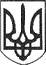 РЕШЕТИЛІВСЬКА МІСЬКА РАДАПОЛТАВСЬКОЇ ОБЛАСТІВИКОНАВЧИЙ КОМІТЕТРІШЕННЯ31 березня  2023 року                                                                                       №  67Про затвердження подання до суду про призначення Бабенко О. С. опікуном над Бабенко Є.О. 	Керуючись ст. ст.39, 58, 60, 62, 63 Цивільного Кодексу України, пп. 4 п. б частини першої ст. 34, п. 3 частини четвертої  ст. 42, частини шостої ст. 59 Закону України „Про місцеве самоврядування в Україні”,  Правилами опіки та піклування, затвердженими спільним наказом Державного комітету України у справах сім’ї та молоді, Міністерства освіти України, Міністерства охорони здоров’я України, Міністерства праці та соціальної політики України від 26.05.1999 № 34/166/131/88, розглянувши заяву та подані документи Бабенко О.С., відповідно до протоколу засідання опікунської ради при виконавчому комітеті від 30 березня 2023  року № 1, виконавчий комітет Решетилівської міської ради   ВИРІШИВ:	Затвердити подання про призначення Бабенко Оксани Семенівни опікуном над Бабенко Євгенією Олексіївною, у разі продовження строку дії рішення про визнання фізичної особи недієздатною та направити його до суду (додається).Міський голова								О.А. Дядюнова